				บันทึกข้อความ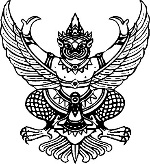 ส่วนราชการ   โรงเรียนปราจีนกัลยาณี    อ.เมืองปราจีนบุรี   จ.ปราจีนบุรี   สังกัด สพม.ปราจีนบุรี นครนายกที่............./..............			                         วันที่.....................................................................................................เรื่อง   ขออนุญาตและอนุมัติใช้เงินดำเนินงานตามแผนปฏิบัติการโรงเรียน ประจำปีการศึกษา 2565...................................................................................................................................................................................................เรียน ผู้อำนวยการโรงเรียนปราจีนกัลยาณี1.ด้วยกลุ่มบริหาร/กลุ่มสาระฯ/งาน..............................................................................................................................................มีความประสงค์ขออนุญาตดำเนินการตามกลยุทธ์ข้อที่............ โครงการ.........................................................................................กิจกรรม.....................................................................................................................................................หน้า...........................วันที่............................................ ณ............................................................................ และขออนุมัติใช้เงิน  รายละเอียดดังนี้ลงชื่อ......................................................เจ้าของกิจกรรม                        ลงชื่อ......................................................หัวหน้ากลุ่มสาระฯ/งาน      (......................................................)                                                (......................................................)5.  อนุมัติให้ดำเนินการได้โดยใช้เงินจำนวน.........................................บาท (..............................................................................)     ชะลอการดำเนินการไว้ก่อนเนื่องจาก......................................................................................................................................................                                                              ลงชื่อ..........................................................                                                                              (นายเจษฎา  ดีเลิศ)                                                                      ผู้อำนวยการโรงเรียนปราจีนกัลยาณี                                                                    ............/................................/..............รายละเอียดประมาณการขออนุมัติใช้เงินโครงการ/กิจกรรม.......................................................................................................................ลงชื่อ..................................................เจ้าของกิจกรรม                                                                         (................................................................)หมายเหตุ  ทุกรายการสามารถถัวจ่ายได้ตามที่จ่ายจริงประเภทเงินเงินที่ได้รับอนุมัติตามแผน (บาท)เงินที่ใช้ไปแล้ว(บาท)เงินคงเหลือ(บาท)เงินที่จะใช้ครั้งนี้(บาท)เงินอุดหนุน (รายหัว)- รายจ่ายประจำ- รายจ่ายตามโครงการเงินอุดหนุน (กิจกรรมพัฒนาผู้เรียน)เงินรายได้สถานศึกษารวม(...............................................................................................................)(...............................................................................................................)(...............................................................................................................)2.ความเห็นงานแผนงาน   ……………………………………………………………………………………………………………………………………………………………………………………………..   …………………………………………………………………………………………………………………………………………………………………………………..………..                                                          ลงชื่อ..................................................................หัวหน้างานแผนงาน                                                                                   (นางใจทิพย์  ศรีบุญเรือง)                                                                             ............./..................................../..............3.ได้ตรวจสอบการใช้จ่ายเงินแล้ว    มีเงิน...............................................................................บาท                    สามารถดำเนินการโครงการ/กิจกรรม ได้            ไม่มีเงินที่จะดำเนินการตามโครงการ/กิจกรรม    อื่นๆ…………………………………………………………………………………………………………………….………………..………………………………………..                                                                     ลงชื่อ..................................................................หัวหน้ากลุ่มบริหารงบประมาณ                                                                                   (นางพัณณ์ชิตา ศุภาศิริพีรยศ)                                                                           ............./..................................../..............4.ความเห็นรองผู้อำนวยการกลุ่มบริหารงบประมาณ   ควรดำเนินการได้ โดยใช้เงินจำนวน........................................................บาท   อื่นๆ………………………………………………………………………………………………………………………………………………………..………………………..                                                          ลงชื่อ..............................................................รองผู้อำนวยการโรงเรียนฯ                                                                                 (นางสาวอรวรรณ  มีสวัสดิ์)                                                                           ............./..................................../..............ที่รายการจำนวนราคาต่อหน่วยรวมเงินหมายเหตุรวมงบประมาณที่ขอใช้ทั้งสิ้น(........................................................................................................)รวมงบประมาณที่ขอใช้ทั้งสิ้น(........................................................................................................)รวมงบประมาณที่ขอใช้ทั้งสิ้น(........................................................................................................)รวมงบประมาณที่ขอใช้ทั้งสิ้น(........................................................................................................)